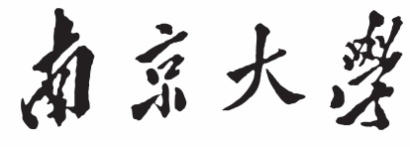 天文与空间科学学院 2019年大学生暑期夏令营专家推荐书被推荐人姓名：                    ___ 所 学 专 业：推荐专家姓名：职  称：   职 务：与申请人关系：        _ 电话 ____     通 讯 地 址: 电 子 邮 件: 推荐人工作单位(盖章)：      ___      _注：推荐专家需具备副教授（或相当）以上职称，须加盖推荐人所在单位公章。请推荐专家公正、详尽地评价申请人的能力和表现，主要就学生思想品德、道德修养、外语水平、科研能力、创新的潜力等方面进行介绍：推荐专家签名:            年     月     日